 Муниципальное общеобразовательное учреждениеосновная общеобразовательная школа с.ТамбовкаПОЛОЖЕНИЕ О ШКОЛЬНОМ ЭТАПЕ ВСЕРОССИЙСКОЙ ОЛИМПИАДЫ ШКОЛЬНИКОВI. Общие положения1. Настоящее Положение разработано в соответствии с  Приказом Министерства образования и науки Российской Федерации №1252 от 18 ноября 2013 г. «Об утверждении порядка проведения всероссийской олимпиады школьников» и определяет порядок организации и проведения школьного этапа всероссийской олимпиады школьников (далее - Олимпиада), ее организационное, методическое и финансовое обеспечение, порядок участия в Олимпиаде и определения победителей и призеров.2. Основными целями и задачами Олимпиады являются выявление и развитие уучащихся творческих способностей и интереса к научно-исследовательской деятельности, создание необходимых условий для поддержки одаренных детей, пропаганда научных знаний, отбор наиболее талантливых учащихся для участия в муниципальном этапе Олимпиады..3. В Олимпиаде по каждому общеобразовательному предмету принимают участие надобровольной основе учащиеся 2-9 классов МОУ ООШ с.Тамбовка (далее -Учреждение).II. Организация школьного этапа1. Организаторами школьного этапа олимпиады являются администрация Учреждения,методический совет.2. Организаторы школьного этапа обеспечивают его проведение по общеобразовательным предметам, перечень которых утверждается Министерство образования и науки  Российской Федерации, с учетом начала изучения каждого из указанных предметов.3. Общее руководство проведением школьного этапа Олимпиады и ее организационноеобеспечение осуществляет оргкомитет, одной из задач которого является реализацияправа учащихся на участие в олимпиадном движении.4. Состав оргкомитета школьного этапа Олимпиады формируется из представителейпедагогической, родительской общественности и утверждается приказом руководителяУчреждения.III. Порядок проведения школьного этапа Олимпиады1. Школьный этап Олимпиады проводится организатором ежегодно с 1 октября по 15ноября. Конкретные даты проведения школьного этапа Олимпиады по каждомуобщеобразовательному предмету устанавливаются организатором муниципального этапа Олимпиады и согласуются с планом работы учреждения и графиком учебного процесса.2. Школьный этап Олимпиады проводится по заданиям, составленным на основе образовательных программ начального общего, основного общего   образования в соответствии с требованиями к проведению указанного этапа Олимпиады и по олимпиадным заданиям, разработанным предметно- методическими комиссиями муниципального этапа Олимпиады.3. Участникам Олимпиады запрещено:• использовать для записи решений авторучки с красными или зелеными чернилами;• обращаться с вопросами к кому-либо, кроме дежурных и членов оргкомитета;• проносить в классы тетради, справочную литературу, учебники, атласы, любыеэлектронные устройства, служащие для передачи, получения или накопленияинформации (кроме непрограммируемых калькуляторов и выключенных мобильных телефонов).4. После раздачи заданий участники школьного этапа Олимпиады могут задатьдежурному учителю вопросы по условиям заданий. Ответы на содержательные вопросыозвучиваются членами жюри для всех участников данной параллели. На некорректныевопросы или вопросы, свидетельствующие о том, что участник невнимательно прочиталусловие, должен следовать ответ «без комментариев».5. Дежурные учителя напоминают участникам о времени, оставшемся до окончаниятура за 15 минут и за 5 минут.6. Участники Олимпиады обязаны по истечении времени, отведенного на первый туршкольного этапа Олимпиады, сдать листы для ответа. Участники могут сдать работудосрочно, после чего они должны покинуть класс.7. Окончательные итоги Олимпиады утверждаются организатором школьного этапаОлимпиады с учетом результатов работы апелляционной комиссии.Официальное объявление итогов Олимпиады проходит на общешкольной линейке учащихся школы с вручением  Почетных грамот.8. Участники школьного этапа Олимпиады, набравшие наибольшее количество баллов,признаются победителями школьного этапа Олимпиады при условии, что количествонабранных ими баллов превышает половину максимально возможных баллов.В случае, когда победители не определены, в школьном этапе Олимпиады определяются только призеры.9. Количество призеров школьного этапа Олимпиады по каждому общеобразовательному предмету определяется, исходя из квоты победителей и призеров, установленной организатором муниципального этапа Олимпиады.10. Призерами школьного этапа Олимпиады в пределах установленной квоты победителей и призеров признаются все участники школьного этапа Олимпиады, следующие в итоговой таблице за победителями.В случае, когда у участника школьного этапа Олимпиады, определяемого в пределахустановленной квоты в качестве призера, оказывается количество баллов такое же, как и уследующих за ним в итоговой таблице, решение по данному участнику и всем участникам, имеющим равное с ним количество баллов, определяется жюри школьногоэтапа Олимпиады.11. Победители и призеры   школьного этапа Олимпиады определяются на основании результатов участников, которые заносятся в итоговую таблицу результатов участников, представляющую собой ранжированный список участников, расположенных по мере убывания набранных ими баллов (далее - итоговая таблица). Участники с равным количеством баллов располагаются в алфавитном порядке.12. Список победителей и призеров школьного этапа Олимпиады утверждаетсяорганизатором школьного этапа Олимпиады.13. Победители и призеры школьного этапа Олимпиады награждаются дипломами.Образцы дипломов победителей и призеров утверждаются организаторами.IV. Оргкомитет школьного этапа Олимпиады1. Оргкомитет школьного этапа Олимпиады:• разрабатывает программу проведения соответствующего этапа Олимпиады иобеспечивает её реализацию;• организует мероприятия Олимпиады;• обеспечивает помещения для проведения туров Олимпиады из расчета, чтокаждый участник Олимпиады во время тура должен сидеть за отдельным столомили партой;• обеспечивает жюри помещением для работы и необходимыми материально-техническими средствами (компьютером, принтером, копиром, бумагой и т.п.);• до начала Олимпиады информирует участников Олимпиады о набореразрешенных к проносу в помещение для проведения тура Олимпиады пишущихи вспомогательных принадлежностей, в который входят авторучка с синими(голубыми) или чёрными чернилами, карандаш, линейка, транспортир,непрограммируемый калькулятор.• до начала Олимпиады информирует участников Олимпиады о наборезапрещённых к проносу в помещение для проведения тура Олимпиадыпринадлежностей, в который входят тетради, справочная литература, учебники,атласы, любые электронные устройства, служащие для передачи, получения илинакопления информации (кроме непрограммируемых калькуляторов и выключенных мобильных телефонов);• осуществляет регистрацию участников;• инструктирует членов жюри и участников Олимпиады;• осуществляет контроль хода работы участников Олимпиады;• рассматривает конфликтные ситуации, возникшие при проведении Олимпиады;• рассматривает совместно с жюри апелляции участников;• по представлению жюри утверждает списки победителей и призеров Олимпиады,оформляет протоколы;• оформляет дипломы победителей и призеров Олимпиады и направляет протоколжюри в организационный комитет Олимпиады следующего уровня;• осуществляет информационную поддержку Олимпиады;• обеспечивает присутствие дежурного учителя в каждом помещении, гдеучастники выполняют задания Олимпиады, в течение всего тура;• обеспечивает условия для временного выхода участников из помещения во время проведения тура Олимпиады, для чего назначаются дополнительные дежурные.V. Жюри школьного этапа Олимпиады1. Проверку выполненных олимпиадных заданий осуществляет жюри школьного этапаОлимпиады, сформированное из представителей   методическогосовета. Возглавляет предметное жюри председатель  методического совета.2. Жюри школьного этапа Олимпиады выполняет следующие функции:• проводит разбор и анализ выполненных олимпиадных заданий с участникамиолимпиады, объясняя критерии оценивания заданий;• определяет победителей и призёров школьного этапа Олимпиады в соответствии сквотой для победителей и призёров данного этапа;• составляет рейтинговые таблицы по результатам выполнения заданийучастниками Олимпиады школьного этапа;• оформляет протокол заседания по определению победителей и призеровОлимпиады школьного этапа;• рассматривает совместно с Оргкомитетом школьного этапа Олимпиадыапелляции участников;• представляет в Оргкомитет школьного этапа Олимпиады отчёт о результатахпроведения указанного этапа Олимпиады.3. Жюри олимпиады оценивает записи, приведенные в чистовике. Черновики непроверяются.4. Правильный ответ, приведенный без обоснования (если обоснование предусмотренов заданиях) или полученный из неправильных рассуждений, не учитывается. Если заданиевыполнено не полностью, то элементы его решения оцениваются в соответствии скритериями оценок по данной задаче. Критерии оценивания разрабатываются авторамизадач.Все пометки в работе участника члены жюри делают только красными чернилами.Баллы за промежуточные выкладки ставятся около соответствующих мест в работе (этоисключает пропуск отдельных пунктов из критериев оценок). Итоговая оценка за задачуставится у номера задания. Кроме того, член жюри заносит ее в таблицу на первойстранице работы и ставит свою подпись под оценкой.5. Итоговый результат каждого участника подсчитывается как сумма полученных этимучастником баллов за выполнение каждого задания.VI. Апелляция1. Апелляция проводится в случаях несогласия участника Олимпиады с результатамиоценивания его олимпиадной работы или нарушения процедуры проведения Олимпиады.Время и место проведения апелляции устанавливается Оргкомитетом Олимпиады.2. Порядок проведения апелляции доводится до сведения участников Олимпиады доначала школьного этапа Олимпиады.3. Для проведения апелляции Оргкомитет создает апелляционную комиссию (не менеедвух человек).4. Участнику Олимпиады, подавшему апелляцию, предоставляется возможностьубедиться в том, что его работа проверена и оценена в соответствии с установленнымитребованиями.5. Для проведения апелляции участник Олимпиады подает заявление на имяпредседателя жюри.6. Апелляция участника Олимпиады рассматривается в день показа работ.7. На рассмотрении апелляции имеет право присутствовать только участникОлимпиады, подавший заявление.На апелляции повторно проверяется только текст решения задачи. Устные поясненияапеллирующего не оцениваются.8. По результатам рассмотрения апелляции о нарушении процедуры Олимпиадыапелляционная комиссия выносит одно из следующих решений:• апелляцию отклонить;• апелляцию удовлетворить.9. По результатам рассмотрения апелляции о несогласии с оценкой жюривыполненного олимпиадного задания апелляционная комиссия принимает одно изрешений:• апелляцию отклонить и сохранить выставленные баллы;• апелляцию удовлетворить и изменить оценку в _ баллов на _ баллов.Оценка может меняться как в сторону увеличения, так и в сторону снижения.10. Система оценивания олимпиадных заданий не может быть предметом апелляции ипересмотру не подлежит.11. Работа апелляционной комиссии оформляется протоколами, которыеподписываются председателем и всеми членами комиссии.12. Протоколы проведения апелляции передаются председателю жюри для внесениясоответствующих изменений в отчетную документацию.РАССМОТРЕНО на  педагогическом совете протокол №______ от 19.12.2017 . СОГЛАСОВАНО с 
Советом учащихся(протокол от 19.12.2017 № ___)УТВЕРЖДЕНО Директор МОУ ООШ с.Тамбовка: /Шамараева О.В./ 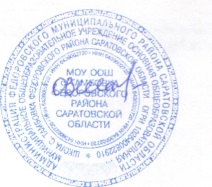 Приказ № 112_от 19.12.2017 г